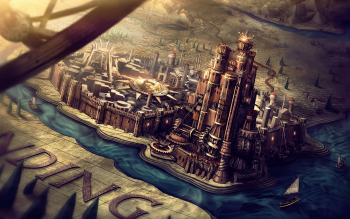 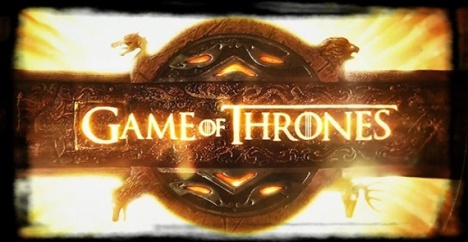 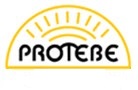 LETNÍ INTEGROVANÝ TÁBOR  RS Lažánky (Blatná) – 12. 8. -26. 8. 2017Cena: 4900 KčPlatba: uhraďte nač. ú.182973726/0300 do 15. 6. 2017Odjezd: 12. 8. 2017, 9:00, konečná autobusu č. 215, Libuš (P4)Příjezd: 26. 8. 2017 v 11. 30 hodin na místo srazu	Hlavní vedoucí tábora: Zdena Kapicová (mob.: 777603883) Organizační pokyny: do 30. 4. 2017 prosíme přihlásit emailem či písemnou formou a tímto si tak rezervovat místo na našem táboře. Veškerá dokumentace se vybírá přímo u autobusu v písemné podobě. Na základě přihlášení účastníci dostanou dopis s potvrzením o přijetí na tábor a podrobné informace. Dále organizujeme pro nové účastníky seznamovací víkend 6. 5. až 8. 5. 2017 v Janských Lázních, kde dojde k osobnímu poznání a předání informací od celé party vedoucích. Více informací o táboře naleznete od března 2017 na našich stránkách www.protebe.org.Informace: zdenka.kapicova@seznam.cz, adresa: Za Hřištěm 728, Dolní Břežany, 252 41Přihlášku prosím zaslat na Info.protebe@email.cz! Přihlášku dítěte, prohlášení o bezinfekčnosti a zdravotní kartu dítěte spolu s kartičkou pojištěnce, případně s kapesným a léky předejte v průhledných deskách (euroobal) u autobusu hlavní vedoucí tábora!PŘIHLÁŠKA DÍTĚTE NA LETNÍ TÁBOROSOBNÍ ÚDAJE DÍTĚTEJméno a příjmení:Rodné číslo:Adresa včetně PSČ:Škola, třída:KONTAKTNÍ ADRESA NA OSOBU (RODIČE) V DOBĚ TÁBORAJméno a příjemní:Adresa včetně PSČ:Vztah k dítěti:Mobil:Email:INFORMACE PRACOVNÍKŮM TÁBORA ! Pozor, neúplností zde uvedených informací mohou rodiče ztížit dítěti zapojení do kolektivu a režimu tábora!Stručná charakteristika dítěte, povahové rysy. Kázeňské problémy (včetně kouření). Zájmy, záliby, koníčky, sport:Jaký druh jednání na ně platí?Používá brýle / rovnátka / kontaktní čočky?Odmítá některá jídla - která? Je vegetarián?Svátek či narozeniny na tábořePLAVEC/NEPLAVECPROHLÁŠENÍ RODIČŮ / ZÁKONNÉHO ZÁSTUPCE DÍTĚTEProhlašuji, že jsou mi známy dispozice provozu tábora. Beru na vědomí, že nejsou návštěvy tábora povoleny – návštěvu může udělit hlavní vedoucí tábora po telefonické domluvě. Získání informací o pobytu dítěte je možné u hlavní vedoucí tábora po telefonu- 777603883. Jsem si vědom(a), že v případě závažného porušení táborového řádu může být účastník tábora na základě rozhodnutí vedení tábora vyloučen, v takovém případě zajistím vlastním nákladem odvoz dítěte do 24 hodin. Beru rovněž na vědomí, že provozovatel tábora v takovém případě nevrací adekvátní část účastnického poplatku.Jsem si vědom(a), že provozovatel tábora nemůže ručit za ztráty či zničení cenností (drahé kovy, elektronika apod.V………………dne……………………..	Podpis rodičů/ zákonného zástupce dítěte………………………….